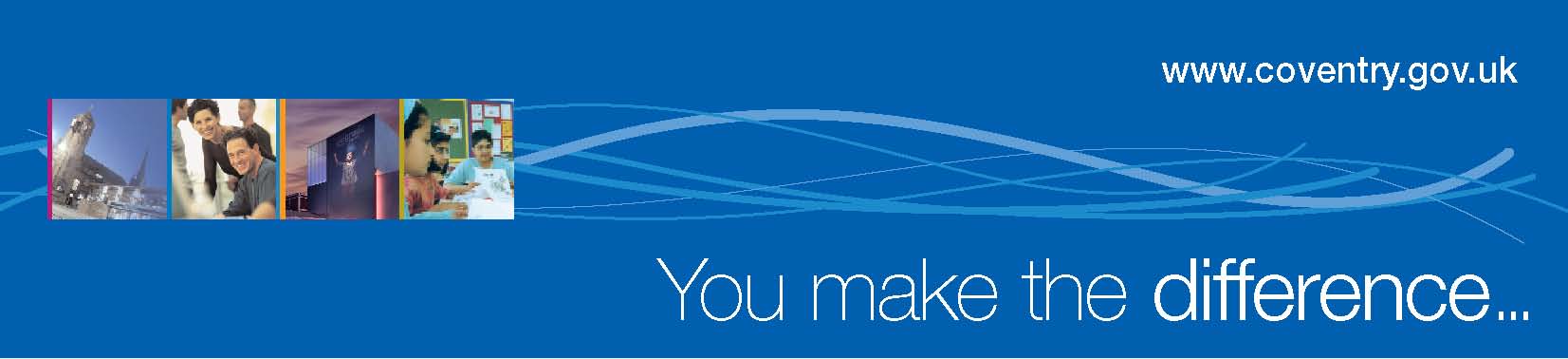 1) Equal Opportunities Monitoring Form	ConfidentialCoventry City Council is committed to equal opportunities in employment and service delivery. To help us do this, it is mandatory that all applicants complete this monitoring form. Failure to do so will result in your application being withdrawn from the recruitment process.The information contained in the form is for monitoring purposes only and is not provided to the short listing panel. Tape	 Large Print	 E-mail	 BrailleEqual Opportunities Monitoring Form	Confidential2) Equality (Disability) Act 2010The Council is required by the government to record numbers of applicants protected by the Disability Discrimination Act 1995. This information is also important in monitoring the success of Council policies and initiatives that aim to attract more applications from people with disabilities.The Equality (Disability) Act 2010 protects people who:-	have an impairment-	are disabled-	have long-term health conditionsThis is providing that this has a "substantial and long term* adverse effect on a person's ability to carry out normal day-to-day activities".Long term is defined as 12 months or longer (or, if the condition is a new one, the expectation that it will be 12 months or longer).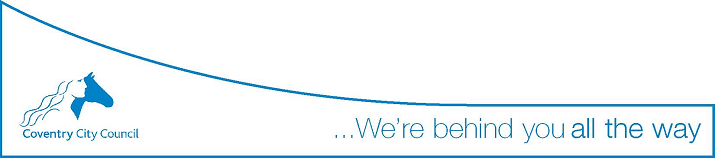 Job Ref:	Job Title:Job Ref:	Job Title:Job Ref:	Job Title:Gender Male	 Female	Date of Birth	     /     /     	DD/MM/YYYYGender Male	 Female	Date of Birth	     /     /     	DD/MM/YYYYGender Male	 Female	Date of Birth	     /     /     	DD/MM/YYYYEthnic Group (These groups are from the 2001 National Census)Ethnic Group (These groups are from the 2001 National Census)Ethnic Group (These groups are from the 2001 National Census)1) Choose one section from a) to f)2) Then select the box that best describes your cultural or ethnic background.3) If you select the last box within any category, please detail your ethnicity in the space provided underneath.a) White British Irish OtherPlease state	     b) Mixed White and Black Caribbean White and Black African White and Asian Any other mixed backgroundPlease state	     c) Asian or Asian British Indian Pakistani Bangladeshi Any other Asian backgroundPlease state	     d) Black or Black British African OtherPlease state	     e) Chinese or other ethnic group Chinese OtherPlease state	     f) Prefer not to state ethnicity Prefer not to state ethnicityf) Prefer not to state ethnicity Prefer not to state ethnicityf) Prefer not to state ethnicity Prefer not to state ethnicitySexual orientation Heterosexual Gay Man Gay Woman / Lesbian Bisexual Prefer not to stateIs your gender identity the same as the gender you were assigned at birth? Yes	 No	 Prefer not to stateReligion/Belief Buddhist Christian Hindu Jewish Muslim Sikh None Other Prefer not to stateDisability Act 2010Do you think that you have a disability in accordance with the terms of the Equality Act 2010? Yes	 NoDisability Act 2010Do you think that you have a disability in accordance with the terms of the Equality Act 2010? Yes	 NoIf yes, please indicate which category best describes your disability: Hearing impairment Visual impairment (not corrected by spectacles or contact lenses) Physical impairment Mental health Learning difficulties *Other (please specify)       Prefer not to stateIf yes, please indicate which category best describes your disability: Hearing impairment Visual impairment (not corrected by spectacles or contact lenses) Physical impairment Mental health Learning difficulties *Other (please specify)       Prefer not to stateMedia: Where did you hear about this vacancy? School / College / Careers Service Job Centre Casual Enquiry Advertisement **Please specify where the advert was seen Information from existing employee Job Vacancy Circular Website Recruitment Event Open DayGDPR / DPA2018 - The personal data that you provide will be used in connection with your application for vacancies at the Council. Your information will not be shared with the Recruitment Panel and will be used for research, analysis and statistical purposes and it may also be used to meet our statutory obligations under the Equalities Act. Unsuccessful candidate’s application forms will be destroyed after 6 months.I agree to the processing of the information that I have provided.Signature:      	Date:      GDPR / DPA2018 - The personal data that you provide will be used in connection with your application for vacancies at the Council. Your information will not be shared with the Recruitment Panel and will be used for research, analysis and statistical purposes and it may also be used to meet our statutory obligations under the Equalities Act. Unsuccessful candidate’s application forms will be destroyed after 6 months.I agree to the processing of the information that I have provided.Signature:      	Date:      